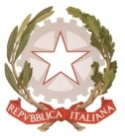 MINISTERO  DELL’ ISTRUZIONE, DELL’UNIVERSITA’, DELLA RICERCAUFFICIO SCOLASTICO REGIONALE PER IL LAZIOLICEO SCIENTIFICO STATALETALETE”	Roma, 24/02/2020								Agli alunni								Ai  genitoriAi docentiAlla DSGA Sig.ra P. LeoniAl personale ATAAll’Albo (sito web)CIRCOLARE   N.     318OGGETTO:Sessione  Esami PET/FCE – MAGGIO 2020.Si comunica, agli interessati, che sono aperte le iscrizioni per la sessione degli esami  PET/FCE che si svolgeranno a maggio 2020.Gli interessati dovranno formalizzare l’iscrizione  entro il 09 marzo 2020. Il modulo allegato, debitamente compilato in tutte le sue parti, dovrà essere inoltrato, unitamente alla contabile del pagamento, all’indirizzo mail: rita@intellegere.itUlteriori informazioni riguardo la modalità, i tempi ed il luogo di svolgimento degli esami saranno  comunicati successivamente.      Firmato           Le  Referenti 						Prof.ssa Antonella Bracciotti							Il Dirigente Scolastico						(Firma autografa sostituita a mezzo stampa           Ai sensi dell’art.3 comma 2 del d.lgs. n.39/1993)